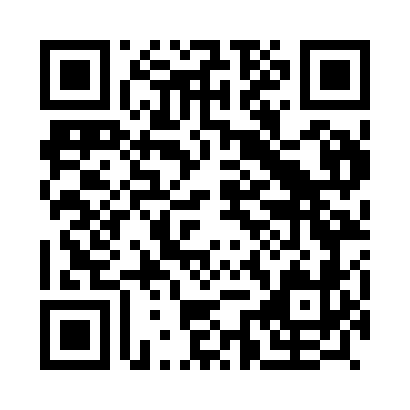 Prayer times for Fuloes, PortugalMon 1 Apr 2024 - Tue 30 Apr 2024High Latitude Method: Angle Based RulePrayer Calculation Method: Muslim World LeagueAsar Calculation Method: HanafiPrayer times provided by https://www.salahtimes.comDateDayFajrSunriseDhuhrAsrMaghribIsha1Mon5:427:171:386:088:009:302Tue5:407:151:386:098:019:313Wed5:387:141:386:098:029:334Thu5:367:121:376:108:039:345Fri5:347:101:376:118:059:356Sat5:327:091:376:128:069:377Sun5:307:071:376:128:079:388Mon5:287:051:366:138:089:399Tue5:267:041:366:148:099:4110Wed5:247:021:366:148:109:4211Thu5:227:011:356:158:119:4412Fri5:206:591:356:168:129:4513Sat5:186:571:356:178:139:4614Sun5:166:561:356:178:149:4815Mon5:146:541:346:188:159:4916Tue5:126:531:346:198:179:5117Wed5:106:511:346:198:189:5218Thu5:096:501:346:208:199:5419Fri5:076:481:346:218:209:5520Sat5:056:471:336:218:219:5721Sun5:036:451:336:228:229:5822Mon5:016:441:336:228:2310:0023Tue4:596:421:336:238:2410:0124Wed4:576:411:336:248:2510:0325Thu4:556:391:326:248:2610:0426Fri4:536:381:326:258:2710:0627Sat4:516:361:326:268:2810:0728Sun4:496:351:326:268:3010:0929Mon4:476:341:326:278:3110:1030Tue4:466:321:326:288:3210:12